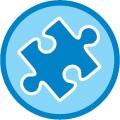 16. Social Service Worker Survey Cover SheetThe following can be adapted and used to insert as a cover page on an online survey, to attach as a cover sheet to a paper survey or read as an introduction during an interview or focus group with social service workers.Thank you for taking time to provide your input into the (COUNTRY NAME) National Social Service Workforce Mapping. The purpose of this mapping exercise is to have more information about the social service workforce in (COUNTRY NAME) in order to create stronger national plans to better support you and other social service workers in your important role of improving the lives of children and families.This survey is for individual social service workers. It requests information about your views of the training and support you need to carry out your work.  Your participation is voluntary, and you may choose to not respond to any or all questions or may withdraw without consequences.  You will not be compensated for completing the survey.The survey is being implemented by (NAME OF IMPLEMENTING ENTITY).Your responses will be confidential. You are not requested to provide your name. Responses will not be identified by individual and responses will be compiled together and analyzed as a group. Selected responses can be quoted in the final report without providing any information that would identify you, in order to protect your identity.It is expected to take 15 minutes of your time. We appreciate you taking the time to complete the survey and letting your voice be heard.If you have any questions, please contact: (include contact details for team lead at implementing entity).